‘SUPERVISOR DETAILS’ SECTION TEMPLATE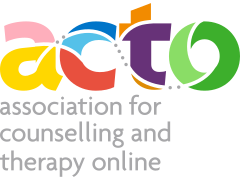 Reminder: this is only to be completed if you have been approved for a Supervisor listing.You may wish to use this as a template and complete and save, before copying and pasting into your online profile.  This way, if you lose any data or forget to ‘update profile’ you won’t have lost all you have written.  Just copy and paste it back in.          SUPERVISOR DETAILS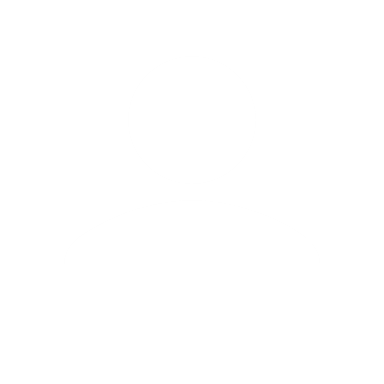           SUPERVISOR DETAILS          SUPERVISOR DETAILSSupervision Membership LevelOnline formats used (video/audio/live chat/email)About me (short overview/description which will show in the members list – max 75 words)More about me (This is a more detailed description which will be visible on supervisors’ directory - max 500 words)I specialise in (your specialities such as depression, PTSD – max 6 conditions)My Approach (max 500 words)Clients I work with (e.g., Adults/CYP – max 50 words)Languages used (max 30 words)Website details My fees (describe how you charge for your services – max 50 words)Email address (visible for clients)Contact number (visible for clients)